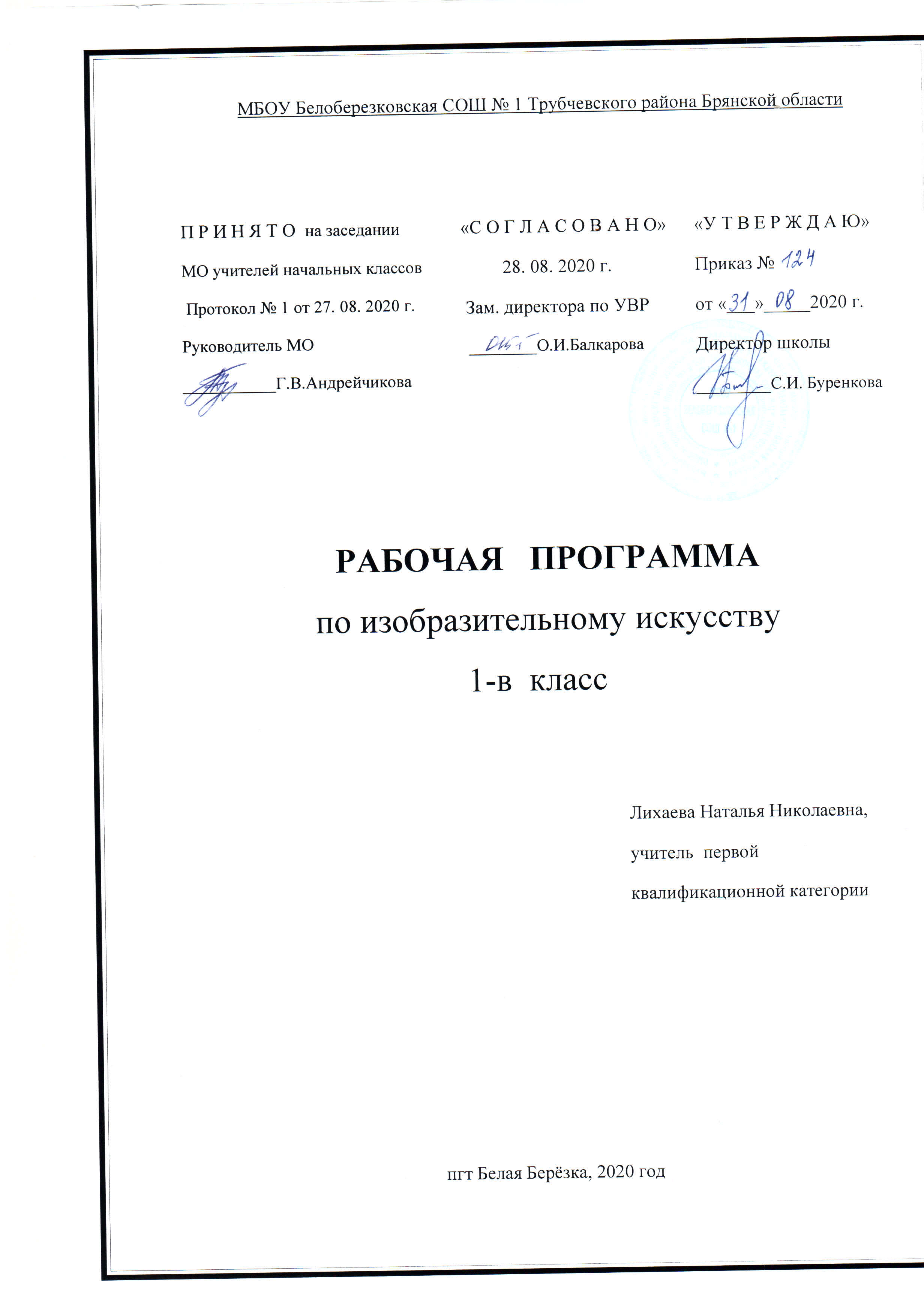                                   ПОЯСНИТЕЛЬНАЯ ЗАПИСКАРабочая программа  по  изобразительному  искусству  для 1 класса разработана в соответствии с Положением о порядке разработки и утверждения рабочей программы по учебным предметам, курсам, модулям в соответствии с  ФГОС НОО МБОУ Белоберезковская СОШ №1 и на основании Основной  образовательной программы начального общего образования МБОУ  Белоберезковская СОШ №1                        Планируемые результаты освоения  учебного предметаЛичностные результаты чувство гордости за культуру и искусство Родины, своего народа;уважительное отношение к культуре и искусству других народов нашей страны и мира в целом;понимание особой роли культуры и  искусства в жизни общества и каждого отдельного человека;сформированность эстетических чувств, художественно-творческого мышления, наблюдательности и фантазии;сформированность эстетических потребностей — потребностей в общении с искусством, природой, потребностей в творческом  отношении к окружающему миру, потребностей в самостоятельной практической творческой деятельности;овладение навыками коллективной деятельности в процессе совместной творческой работы в команде одноклассников под руководством учителя;умение сотрудничать с товарищами в процессе совместной деятельности, соотносить свою часть работы с общим замыслом;умение обсуждать и анализировать собственную  художественную деятельность  и работу одноклассников с позиций творческих задач данной темы, с точки зрения содержания и средств его выражения.Метапредметными результатами изучения курса «Изобразительное искусство» в 1-м классе являются формирование следующих универсальных учебных действий (УУД).Регулятивные УУД:Проговаривать последовательность действий на уроке;Работать по предложенному учителем плану;Отличать верно выполненное задание от неверного;Совместно с учителем и другими учениками давать эмоциональную оценку деятельности класса на уроке.Познавательные УУД:Ориентироваться в своей системе знаний: отличать новое от уже известного с помощью учителя;Ориентироваться в учебнике (на развороте, в оглавлении, в словаре);Добывать новые знания: находить ответы на вопросы, используя учебник, свой жизненный опыт и информацию, полученную на уроке;Перерабатывать полученную информацию: делать выводы в результате совместной работы всего класса;Сравнивать и группировать произведения изобразительного искусства (по изобразительным средствам, жанрам и т.д.).Коммуникативные УУД:Пользоваться языком изобразительного искусства;Слушать и понимать высказывания собеседников;Согласованно работать в группе.Предметными результатами изучения курса «Изобразительное искусство» в 1-м классе являются формирование следующих знаний и умений:Учащиеся должны знать: три способа художественной деятельности: изобразительную, декоративную и конструктивную; названиями главных цветов (красный, жёлтый, синий, зелёный, фиолетовый, оранжевый, голубой); правильно работать акварельными красками, ровно закрывать ими нужную поверхность; элементарные правила смешивания цветов (красный + синий = фиолетовый, синий + жёлтый = зелёный) и т. д; простейшие приёмы лепки.           Учащиеся должны уметь: верно держать лист бумаги, карандаш; правильно пользоваться инструментами и материалами ИЗО; выполнять простейшие узоры в полосе, круге из  декоративных форм растительного мира; передавать в рисунке простейшую форму, общее пространственное положение, основной цвет предметов;применять элементы декоративного рисования.Для достижения планируемых результатов освоения учебного курса «Изобразительное искусство 1 класс» используется УМК «Школа России»:- Рабочая программа. Изобразительное искусство. 1 класс/ (авт.-сост.) Б.М.Неменский.-М.: Просвещение,2011-Л.А.Неменская .Изобразительное искусство. Ты изображаешь, украшаешь и строишь.1 класс: учебник для общеобразовательных учреждений.-М.: Просвещение, 2011- М. А.Давыдова Поурочные разработки по «Изобразительному искусству» 1 класс.  Издательство «Вако».Москва,2014         Содержание рабочей программы полностью соответствует содержанию примерной программы учебного предмета, рекомендованной Минобрнауки России и авторской программы Б.М.Неменского «Изобразительное искусство»1класс УМК «Школа России» Москва, «Просвещение»,  2011На изучение предмета отводится  1 час в неделю (33 часа в год)                          Содержание  учебного предмета                   Ты изображаешь. Знакомство с Мастером Изображения (9 часов)Учить видеть и изображать, рассматривать мир, учиться быть хорошим зрителем.  Обучение детей первичному опыту владения доступными их возрасту материалами.  Мастер Изображения помогает увидеть, учит рассматриватьРазвитие наблюдательности и аналитических возможностей  глаза. Рассматриваются и изображаются фрагменты природы, животные: чем они похожи и  чем отличаются друг от друга.
Изображать можно пятномПрисмотреться к разным пятнам — мху на камне, осыпи на стене, узорам на мраморе в метро — и постараться увидеть в них какие-либо изображения. Превратить пятно в изображение зверюшки.  (Наклеенное или нарисованное пятно подготовлено учителем.)Изображать можно в объемеПревратить комок пластилина в птицу. Лепка. Посмотреть и подумать, какие объемные предметы на что похожи (например, картофелины и другие овощи, коряги в лесу или парке).Изображать можно линиейЛинией можно рассказывать. «Расскажи нам о себе»— рисунок или последовательность рисунков.Наши краскиПроба красок. Радость общения с красками. Овладение навыками организации рабочего места и пользования красками. Названия цветов. Что в жизни напоминает каждый цвет? Игровое изображение красочного многоцветного коврика.Изображать можно и то, что невидимо (настроение)Изобразить радость и грусть. Рисуем музыку — выражаем в изображении образ контрастных по настроению музыкальных пьес.Художники и зрители (обобщение темы)Быть   зрителем   интересно   и   непросто.   Этому   надо учиться.   Знакомство с понятием   «произведение искусства». Картина. Скульптура. Цвет и краски в картинах художников. Развитие навыков восприятия. Беседа.Ты украшаешь — знакомство с Мастером Украшения (8 часов)Мир природы полон украшенийРазвитие наблюдательности, приобретение детьми опыта эстетических впечатлений. Украшение крыльев бабочки. Бабочка дается в виде вырезанной учителем заготовки или может быть нарисована (крупно на весь лист) детьми на уроке. Многообразие и красота узоров в природе.Изображение нарядной птицы в технике объемной аппликации, коллажа. Развитие декоративного чувства совмещения материалов, их цвета и фактуры.Красоту надо уметь замечатьНеброская и «неожиданная» красота в природе. Рассматривание различных поверхностей: кора дерева, пена волны, капли на ветках и т. д. Развитие чувства фактуры. Накопление опыта зрительных поэтических впечатлений. Изображение, например, спинки ящерицы или коры дерева. Красота фактуры и рисунка. Знакомство с техникой одноцветной монотипии.Как, когда,  для чего украшает себя человекВсе украшения человека что-то рассказывают о своем хозяине. Что могут рассказать украшения? Рассматриваем персонажей сказок. Какие у них украшения, как они помогают нам узнавать героев? Изображения выбранных сказочных героев и их украшений.Мастер Украшения помогает сделать праздникУкрашение комнаты. Изготовление праздничных новогодних гирлянд и звезд. Украшение класса и своего дома к новогодним праздникам. Коллективное панно «Новогодняя елка».Ты строишь — знакомство с Мастером Постройки (11часов)Дом для себя«Придумай себе дом» — изображение придуманного для себя дома. Разные дома у разных сказочных персонажей. Как можно догадаться, кто в доме живет. Разные дома для разных дел. Развитие воображения.Какие можно придумать домаЛепка сказочных домиков в форме овощей и фруктов. Постройка из пластилина удобных домиков для слона, жирафа и крокодила — слон большой и почти квадратный, у жирафа длинная шея, а крокодил очень длинный. Дети учатся понимать выразительность пропорций и конструкцию формы.Мастер Постройки помогает придумать город«Сказочный город» — создание на бумаге образа города для конкретной сказки. Конструирование игрового города. Игра в архитекторов.Все, что мы видим, имеет конструкциюСделать образы разных зверей — зоопарк-конструкцию из коробочек. Сделать из коробочек веселых собак разных пород. Материал можно заменить на аппликацию: разные образы собак делаются путем наклеивания на лист одноцветных бумажных обрезков разных геометрических форм, заранее заготовленных.Все предметы можно построитьКонструирование из бумаги упаковок, подставок, цветов и игрушек.Дом снаружи и внутриДом «смотрит» на улицу, но живут внутри дома. «Внутри» и «снаружи» очень взаимосвязаны. Изображение дома в виде букв алфавита так, как будто у него прозрачные стены. Как бы могли жить в домах-буквах маленькие алфавитные человечки, как расположены там комнаты, лестницы, окна?Город, где мы живемЗадание на тему «Я рисую любимый город». Изображение по впечатлению после экскурсии.Обобщение темыЗадание: выставка работ, сделанных детьми. Дети учатся смотреть и обсуждать работы друг друга. Игра в художников и зрителей. Можно сделать обобщающее панно «Наш город» или «Москва».Изображение, украшение, постройка всегда помогают друг другу (5 часов)Цель темы — показать детям, что на самом деле наши три Мастера неразлучны. Главное — это вспомнить с ребятами, в чем именно состоит роль каждого Мастера и чему он помог научиться.Мастера Изображения, Украшения, Постройки всегда работают вместе Обобщением здесь является первый урок. Мастера помогут нам увидеть мир сказки и нарисовать егоСоздание коллективного панно и индивидуальных изображений к сказке.Уроки любования. Умение видетьНаблюдение живой природы. Создание коллективной композиции «Здравствуй, лето!» по впечатлениям от природы.